RESOLUTIONSchool Board/Superintendent, PTA, WHEREAS, for more than 30 years, March has been officially designated by the National Association for Music Education (NAfME) as Music In Our Schools Month® (MIOSM®), encouraging communities across the nation to focus on music education; andWHEREAS, music education is part of a well-rounded education for every student as outlined in the Every Student Succeeds Act; andWHEREAS, the purpose of this celebration is to raise awareness of the lasting positive impact of music education on the academic, personal and professional growth of our students; andWHEREAS, music education shapes the way our students understand themselves and the world around them, allowing for a deep engagement with learning; andWHEREAS, Music In Our Schools Month reminds us that school is where all children should have access to music; and WHEREAS, music educators, students and communities throughout [STATE] demonstrate the importance of quality music education programs to the lives of young people WHEREAS, the state of _____________ joins our music students, educators and communities in celebrating the power of music education;NOW, THEREFORE, BE IT RESOLVED, the [ENITY/NAME] does hereby proclaim on [DATE] March as Music In Our Schools Month and encourages our citizens to celebrate and acknowledge everyday but especially in March that Music Education is an essential part of every student’s well-rounded education.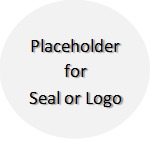 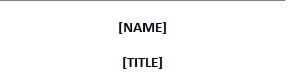 